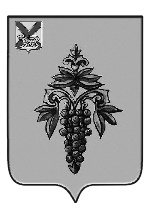 ДУМА ЧУГУЕВСКОГО МУНИЦИПАЛЬНОГО ОКРУГА Р Е Ш Е Н И ЕВ соответствии с Федеральным законом от 06 октября 2003 года № 131-ФЗ «Об общих принципах организации местного самоуправления в Российской Федерации», Уставом Чугуевского муниципального округа Приморского края, Положение о территориальном общественном самоуправлении в Чугуевском муниципальном округе, утвержденного решением Думы Чугуевского муниципального округа 28 апреля 2020 № 30-НПА (в ред. от 23.07.2020 № 68-НПА, 05.11.2020 №110-НПА, 14.07.2023 № 494-НПА, от 24.10.2023 524-НПА), рассмотрев заявление инициативной группы граждан об  установлении границ территориального общественного самоуправления «Кокшаровский» с. Кокшаровка, Дума Чугуевского  муниципального округа РЕШИЛА:1. Установить границы территории, на которой осуществляется территориальное общественное самоуправление «Кокшаровский» с. Кокшаровка (далее - ТОС «Кокшаровский» с. Кокшаровка):1.1. Описание прохождения границы территории ТОС «Кокшаровский» с. Кокшаровка: С северо-западной стороны границы ТОС «Кокшаровский» с.Кокшаровка проходят от дома № 10 по улице Набережная до дома № 49 по улице Пролетарская, далее с северо-востока улица Луговая, на юго-востоке дом № 1 по улице Молодежная до дома 8 по ул. Лесная, на юго-западе улица Кустарная.1.2. В границах указанной территории расположено 15 улиц и 1 переулок: ул. Советская, ул. Набережная, ул. Пролетарская, ул. Переселенческая,  ул. 1 Заозерная, ул. 2 Заозерная, ул. 3 Заозерная, ул. Новая, ул. Луговая, ул. Г. Амяга, ул. Кустарная, ул. Колхозная, ул. 40 лет Октября, ул. Молодежная, ул. Лесная. пер. Почтовый.1.3. В границах указанной территории расположено 419 домов.2. Направить копию данного решения инициативной группе граждан, с.Кокшаровка, в администрацию Чугуевского муниципального округа для сведения.3. Настоящее решение вступает в силу со дня его принятия и подлежит официальному опубликованию.Председатель ДумыЧугуевского муниципального округа                                         	 Е.В.Пачковот  01.12.2023№ 537Об установлении границ территории, на которой осуществляетсятерриториальное общественное самоуправление «Кокшаровский» с. КокшаровкаОб установлении границ территории, на которой осуществляетсятерриториальное общественное самоуправление «Кокшаровский» с. КокшаровкаОб установлении границ территории, на которой осуществляетсятерриториальное общественное самоуправление «Кокшаровский» с. КокшаровкаОб установлении границ территории, на которой осуществляетсятерриториальное общественное самоуправление «Кокшаровский» с. Кокшаровка